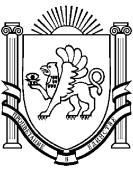 РЕСПУБЛИКА КРЫМБелогорский районКриничненский сельский совет42 сессия I-го созываР Е Ш Е Н И Е30 декабря 2016 года			с. Криничное				№ 246О внесении изменений в Положение о порядке назначения и проведения опроса граждан в муниципальном образовании Криничненское сельское поселение Белогорского района Республики Крым, утвержденное решением Криничненского сельского совета от 29.07.2016 г. № 212В соответствии с Федеральным законом от 06.10.03 г. № 131-ФЗ «Об общих принципах организации местного самоуправления в Российской Федерации», Уставом муниципального образования Криничненское сельское поселение, Криничненский сельский совет Белогорского района Республики КрымРЕШИЛ: 1. Внести следующие изменения в Положение о порядке назначения и проведения опроса граждан в муниципальном образовании Криничненское сельское поселение Белогорского района Республики Крым, утвержденное решением Криничненского сельского совета от 29.07.2016 г. № 212:1.1. Часть 1 статьи 6 изложить в следующей редакции:"1. Назначение опроса осуществляется представительным органом муниципального образования.Представительный орган муниципального образования рассматривает инициативу и принимает решение о назначении опроса граждан либо об отказе в его назначении в течение 30 дней со дня поступления инициативы о проведении опроса граждан.Представительный орган муниципального образования отказывает в назначении опроса граждан в случае, если вопросы, предлагаемые для вынесения на опрос, не отнесены к вопросам, установленным частью 1 статьи 2 настоящего Положения, а также в случае нарушения порядка выдвижения инициативы о проведении опроса, установленного настоящим Положением."1.2. Часть 4 статьи 6 изложить в следующей редакции:"4. Решение о назначении опроса подлежит обязательному обнародованию (опубликованию) не менее чем за 10 дней до его проведения.Обнародование (опубликование) решения о назначении опроса осуществляется представительным органом муниципального образования посредством размещения решения на утвержденных информационных стендах, расположенных на территории Криничненского сельского поселения, на сайте Криничненского сельского поселения (http:Криничненское-адм.рф)."1.3. Часть 4 статьи 10 изложить в следующей редакции:"4. В течение 7 дней со дня окончания опроса Комиссия направляет по одному экземпляру протокола представительному органу муниципального образования, главе муниципального образования.Обнародование (опубликование) результатов опроса осуществляется в месячный срок после его проведения Комиссией посредством размещения протокола на утвержденных информационных стендах, расположенных на территории Криничненского сельского поселения, на сайте Криничненского сельского поселения (http:Криничненское-адм.рф)."2. Настоящее решение подлежит официальному обнародованию путем размещения на утвержденных информационных стендах расположенных на территории  Криничненского сельского поселения, на сайте Криничненского сельского поселения  (http:Криничненское-адм.рф) и вступает в силу с момента его официального обнародования.3. Контроль за исполнением настоящего решения оставляю за собой.Председатель Криничненского сельскогосовета - глава администрацииКриничненского сельского поселения					Е.П. ЩербеневПриложение № 1к решению 42-ой  сессии 1-го созываот 30.12.2016 г. № 246Криничненского сельского совета   Белогорского района Республики Крым ПОЛОЖЕНИЕо порядке назначения  и  проведения опроса граждан в муниципальном образовании Криничненское сельское поселение Белогорского района Республики КрымНастоящее Положение в соответствии с Федеральным законом  от 06.10.2003г. № 131-ФЗ «Об общих принципах организации местного самоуправления в Российской Федерации», Уставом муниципального образования Криничненское сельское поселение Белогорского района Республики Крым определяет порядок подготовки, проведения, установления и рассмотрения результатов опроса граждан в муниципальном образовании, как одну из форм непосредственного участия населения в осуществлении местного самоуправления.Статья 1. Понятие опроса граждан1. Под опросом граждан в настоящем Положении понимается способ выявления мнения населения и его учета при принятии решений органами местного самоуправления и должностными лицами местного самоуправления, а также органами государственной власти.2. Результаты опроса граждан не являются обязательными для органов местного самоуправления и должностных лиц местного самоуправления, а также органов государственной власти, но могут учитываться ими при принятии соответствующих вопросов, так как носят рекомендательный характер.3. В опросе граждан имеют право участвовать жители муниципального образования, обладающие избирательным правом, т.е. достигшие возраста 18 лет граждане Российской Федерации, место жительства которых расположено в пределах муниципального образования Криничненское сельское поселение Белогорского района Республики Крым (на основании международных договоров РФ и в порядке, установленном законом, - также иностранные граждане, постоянно проживающие на территории  муниципального образования Криничненское сельское поселение Белогорского района Республики Крым), за исключением граждан, признанных судом недееспособными или содержащихся в местах лишения свободы по приговору суда.4. Жители муниципального образования участвуют в опросе на равных основаниях. Каждый участник опроса обладает одним голосом и участвует в опросе непосредственно.5. Какие-либо прямые или косвенные ограничения прав граждан на участие в опросе в зависимости от пола, расы, национальности, языка, происхождения, имущественного и должностного положения, отношения к религии, убеждений, принадлежности к общественным объединениям  не  допускаются.6. Участие в опросе граждан является свободным и добровольным. В ходе опроса никто не может быть принужден к выражению своих мнений и убеждений или отказу от них.7. Подготовка, проведение и установление результатов опроса осуществляется на основе принципов законности, открытости и гласности.8. Органы и должностные лица местного самоуправления обязаны содействовать населению в реализации права на участие в опросе.Статья 2. Вопросы, предлагаемые при проведении опроса граждан1. На опрос могут выноситься:1) вопросы местного значения, определенные Федеральным законом «Об общих принципах организации местного самоуправления в Российской Федерации»;  2) вопросы  изменения целевого назначения земель муниципального образования Криничненское сельское поселение Белогорского района Республики Крым  для объектов регионального и межрегионального значения.2. Содержание вопроса (вопросов), выносимого (выносимых) на опрос, не должно противоречить федеральному законодательству, законодательству Республики Крым и нормативным правовым актам муниципального образования Криничненское сельское поселение Белогорского района Республики Крым.3. Вопрос, выносимый на опрос, должен быть сформулирован таким образом, чтобы исключить множественность его толкования. Статья 3. Территория проведения опроса гражданОпрос граждан может проводиться одновременно на всей территории муниципального образования  Криничненское сельское поселение Белогорского района Республики Крым, а также на части его территории (в подъезде многоквартирного жилого дома, в многоквартирном жилом доме, на территории группы жилых домов, жилого микрорайона, сельского населенного пункта, не являющегося поселением, на иной территории проживания граждан).Статья 4. Финансирование опросаФинансирование мероприятий, связанных с подготовкой и проведением опроса граждан, осуществляется:1) за счет средств местного бюджета - при проведении опроса по инициативе органов местного самоуправления;2) за счет средств бюджета Республики Крым - при проведении опроса по инициативе органов государственной власти Республики Крым.Статья 5. Инициатива проведения опроса1. Инициатива проведения опроса принадлежит:1) Криничненскому сельскому поселению Белогорского района Республики Крым или председателю Криничненского сельского совета - главе администрации Криничненского сельского поселения - по вопросам местного значения;2) органам государственной власти Республики Крым - для учета мнения граждан при принятии решений об изменении целевого назначения земель муниципального образования Криничненское сельское поселение Белогорского района Республики Крым для объектов регионального и межрегионального значения.Статья 6. Назначение опроса1. Назначение опроса осуществляется представительным органом муниципального образования.Представительный орган муниципального образования рассматривает инициативу и принимает решение о назначении опроса граждан либо об отказе в его назначении в течение 30 дней со дня поступления инициативы о проведении опроса граждан.Представительный орган муниципального образования отказывает в назначении опроса граждан в случае, если вопросы, предлагаемые для вынесения на опрос, не отнесены к вопросам, установленным частью 1 статьи 2 настоящего Положения, а также в случае нарушения порядка выдвижения инициативы о проведении опроса, установленного настоящим Положением.2. Решение о назначении опроса считается принятым, если за него проголосовало более половины депутатов представительного органа муниципального образования.3. В нормативном правовом акте Криничненского сельского совета  о назначении опроса граждан устанавливаются:1) дата и сроки проведения опроса;2) формулировка вопроса (вопросов), предлагаемого (предлагаемых) при проведении опроса;3) методика проведения опроса;4) форма опросного листа;5) минимальная численность жителей муниципального образования, участвующих в опросе.4. Решение о назначении опроса подлежит обязательному обнародованию (опубликованию) не менее чем за 10 дней до его проведения.Обнародование (опубликование) решения о назначении опроса осуществляется представительным органом муниципального образования посредством размещения решения на утвержденных информационных стендах, расположенных на территории Криничненского сельского поселения, на сайте Криничненского сельского поселения (http:Криничненское-адм.рф).Статья 7. Комиссия по проведению опроса1. Подготовку и проведение опроса граждан осуществляет Комиссия по проведению опроса (далее – Комиссия).2. Комиссия  состоит  из 9-ти человек, которые назначаются представительным органом муниципального образования. 3. В состав Комиссии в обязательном порядке включаются глава муниципального образования, представитель администрации, представительного органа муниципального образования, а также представители общественности территории, на которой проводится опрос.4. Председатель Комиссии избирается открытым голосованием на первом заседании из числа членов Комиссии.5. Деятельность комиссии осуществляется на основе коллегиальности. Заседание Комиссии считается правомочным, если в нем приняли участие не менее половины от установленного числа членов Комиссии.Статья 8. Полномочия  Комиссии1. Комиссия:организует исполнение настоящего Положения при проведении опроса и обеспечивает его соблюдение;осуществляет контроль за соблюдением права жителей муниципального образования на участие в опросе;не позднее чем за 10 дней до проведения опроса оповещает жителей муниципального образования о дате и сроках, времени, методике проведения опроса, вопросе (вопросах), предлагаемом (предлагаемых) при проведении опроса, форме опросного листа, своем местонахождении, номере телефона и иных необходимых сведениях;обеспечивает изготовление опросных листов по форме, указанной в решении представительного органа муниципального образования;совместно с органами территориального общественного самоуправления организует сбор подписей при опросе;составляет списки участников опроса при проведении открытого поименного опроса; составляет список лиц, осуществляющих сбор подписей;устанавливает итоги опроса и обнародует их; по вопросам материально-технического и организационного обеспечения сотрудничает с администрацией Криничненского сельского поселения Белогорского района Республики Крым;осуществляет иные полномочия.2. Комиссия в рамках своей компетенции взаимодействует с органами и должностными лицами муниципального образования, общественными объединениями, территориальным общественным самоуправлением, средствами массовой информации.3. Деятельность членов Комиссии осуществляется на общественных началах. 4. Материально-техническое и организационное обеспечение деятельности Комиссии осуществляется администрацией Криничненского сельского поселения Белогорского района Республики Крым.5. Полномочия Комиссии прекращаются после официального обнародования (опубликования) результатов рассмотрения опроса уполномоченным должностным лицом или органом местного самоуправления.Статья 9. Процедура проведения опроса1. Опрос проводится путем заполнения опросного листа в период и время, определенные в решении Криничненского сельского  совета  о назначении опроса.2. Лицо, осуществляющее опрос, обязано ознакомить опрашиваемого с вопросом (вопросами), предлагаемым (предлагаемыми) при проведении опроса.3. В конце каждого дня в течение всего срока проведения опроса заполненные опросные листы доставляются лицами, осуществляющими опрос, в Комиссию.Статья 10.  Установление результатов опроса1. В первый день после даты окончания опроса члены Комиссии подсчитывают результаты опроса путем обработки полученных данных, содержащихся в опросных листах. На основании полученных результатов составляется протокол. В протоколе указываются:1) номер экземпляра протокола;2) дата составления протокола;3) сроки проведения опроса: дата начала и окончания; 4) территория опроса (если опрос проводился на части территории муниципального образования, обязательно указываются наименования микрорайонов, улиц, номера домов);5) формулировка вопроса (вопросов), предлагаемого (предлагаемых) при проведении опроса;6) число граждан, обладающих правом на участие в опросе и проживающих на соответствующей территории, на которой проводился опрос;7) число граждан, принявших участие в опросе;8) результаты опроса;9) фамилия, имя, отчество и подпись председателя Комиссии.2. Если опрос проводился по нескольким вопросам, то подсчет результатов и составление протокола по каждому вопросу производится отдельно.3. Если число граждан, принявших участие в опросе, меньше минимального числа граждан, установленных в решении представительного органа муниципального образования о назначении опроса, Комиссия признает опрос несостоявшимся.4. В течение 7 дней со дня окончания опроса Комиссия направляет по одному экземпляру протокола представительному органу муниципального образования, главе муниципального образования.Обнародование (опубликование) результатов опроса осуществляется в месячный срок после его проведения Комиссией посредством размещения протокола на утвержденных информационных стендах, расположенных на территории Криничненского сельского поселения, на сайте Криничненского сельского поселения (http:Криничненское-адм.рф).5. Вместе с экземпляром протокола представительному органу муниципального образования также представляются сшитые и пронумерованные опросные листы.  Один экземпляр протокола остается в Комиссии. Статья 11. Рассмотрение результатов опроса1. Мнение населения, выявленное в ходе опроса, носит рекомендательный характер, рассматривается органами и должностными лицами муниципального образования в соответствии с их компетенцией, закрепленной в Уставе муниципального образования Криничненское сельское поселение Белогорского района Республики Крым и учитывается при принятии решений, в течение двух месяцев после завершения опроса населения.2. В случае невозможности принятия решения в том варианте, за который высказалось большинство при опросе, глава муниципального образования Криничненское сельское поселение Белогорского района Республики Крым должен принять аргументированное решение и обнародовать (опубликовать) его.Статья 12. Защита персональных данныхС целью обеспечения защиты прав и свобод человека и гражданина при обработке его персональных данных, в том числе защиты прав на неприкосновенность частной жизни, личную и семейную тайну к защите обрабатываемых персональных данных предъявляются требования, предусмотренные Федеральным законом от 27.07.2006 № 152-ФЗ «О персональных данных».Председатель Криничненского сельскогосовета - глава администрацииКриничненского сельского поселения					Е.П. Щербенев